Dobrý den, Prosím o orientační nacenění výroby skříní do šatny. Skříně v šatně budou mít tvar do písmene „U“. Korpusy lamino bílé, bez zad, bez dna, beze stropu, bez dveří. Šířka této čelní části 272 cm, hloubka 60 cm, výška 243 cm. Část – čelní pohled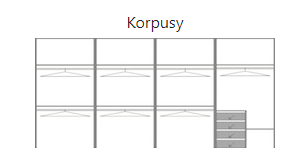 Část – skříně na bokuBude se jednat o dvě skříně o šířce 110 cm, hloubca 35 cm, výšca 243 cm.
Šířka 110 cm, hloubka 35 cm, výška 243 cm. 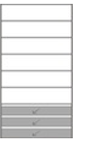 